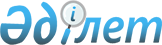 О внесении изменения и дополнения в постановление Правительства Республики Казахстан от 25 января 2001 года N 140Постановление Правительства Республики Казахстан от 25 июля 2001 года N 1005     Правительство Республики Казахстан постановляет:     1. Внести в постановление Правительства Республики Казахстан от 25 января 2001 года N 140  P010140_  "О плане законопроектных работ Правительства Республики Казахстан на 2001 год" следующие изменение и дополнение:     в Плане законопроектных работ Правительства Республики Казахстан на 2001 год, утвержденном указанным постановлением:     строку, порядковый номер, 18 исключить;     дополнить строкой, порядковый номер 43-1, следующего содержания:     "43-1.   О внесении       Комитет по     сентябрь   октябрь   ноябрь              изменений и      судебному              дополнений в     администри-              Закон            рованию при              Республики       Верховном              Казахстан        СудеZ980253_  "Об исполнитель- Республики              ном производстве Казахстан              и статусе        (по согла-               судебных         сованию),              исполнителей"    Минфин,                               Генпроку-                                ратура (по                               согласованию)                          ".     2. Настоящее постановление вступает в силу со дня подписания.     Премьер-Министр     Республики Казахстан     (Специалисты: Мартина Н.А.,                   Абрамова Т.М.)
					© 2012. РГП на ПХВ «Институт законодательства и правовой информации Республики Казахстан» Министерства юстиции Республики Казахстан
				